Lista de útiles escolares 1° Básico 2023LENGUAJE MATEMATICA CIENCIAS NATURALES HISTORIA Y GEOGRAFÍA  MÚSICA  INGLÉS ARTES VISUALES TECNOLOGÍA RELIGIÓN MATERIALES DEL ESTUCHE caja de 12 lápices de colores tamaño grande de madera. gomas suaves 5 lápices grafitos 1 regla de 20 cm. (plástica) 1 tijera punta redonda sacapuntas pegamentos en barra grande UTILES DE ASEO PARA EDUCACIÓN FÍSICA (uso personal) Bloqueador 	 	 	 	Jabón Alcohol gel (pequeño)  Toalla de mano 	 	 	 	Botella plástica para el agua Polera de cambio 	 	 	 	Jockey deportivo NOTA: Todos los materiales deben venir marcados con el nombre del estudiante.   *Todos los útiles, artículos, deben venir marcados con letra legible en marzo. *Los artículos pequeños deben venir en una caja plástica de 6 lts. con mango con el nombre respectivo.-                  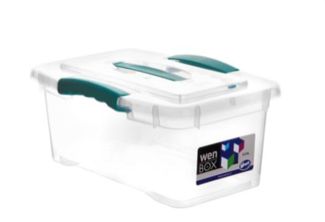 *En el estuche debe venir diariamente goma, lápiz grafito, sacapuntas, lápices de colores, tijeras, pegamento en barra, regla 20 cm.CANTIDAD DESCRIPCION 1Cuaderno college cuadriculado de 100 hojas de 5 mm. Con empaste de color rojo. CANTIDAD DESCRIPCION 1 Cuaderno college cuadriculado de 100 hojas de 5 mm. Con empaste de color azul. CANTIDAD DESCRIPCION  1 Cuaderno college cuadriculado de 100 hojas de 5 mm. Con empaste de color verde. CANTIDAD DESCRIPCION  1  Cuaderno college cuadriculado de 100 hojas de 5 mm. Con empaste de color naranjo. CANTIDAD DESCRIPCION  1 Cuaderno  cuadriculado de 40 hojas con empaste de color morado.CANTIDAD DESCRIPCION 1 Cuaderno college cuadriculado de 60 hojas de 5 mm. Con empaste de color amarillo.CANTIDAD DESCRIPCION 1 Cuaderno de croquis de 60 hojas con empaste de color blanco.1 Caja de temperas de 12 colores.1 c/upincel n° 4 y n° 12 1 mezclador con 6 espacios 2 cajas de plasticina.1  Caja de lápices de cera de 12 colores.1 caja de lápices scripto de 12 colores 2Barras de silicona delgada.1Cinta de papel masking gruesa.4paquetes de papel lustre chicos.CANTIDAD DESCRIPCION 1 Cuaderno College de 60 hojas. café2Carpetas de cartulinas de colores1Carpeta de papel entretenido.1Carpeta de goma Eva con adhesivo1Carpeta de cartulina española1Block grande n°991Block chicoCANTIDAD DESCRIPCION 1 Cuaderno college cuadriculado de 60 hojas de 5 mm. Con empaste de color rosado. 